Annexe II b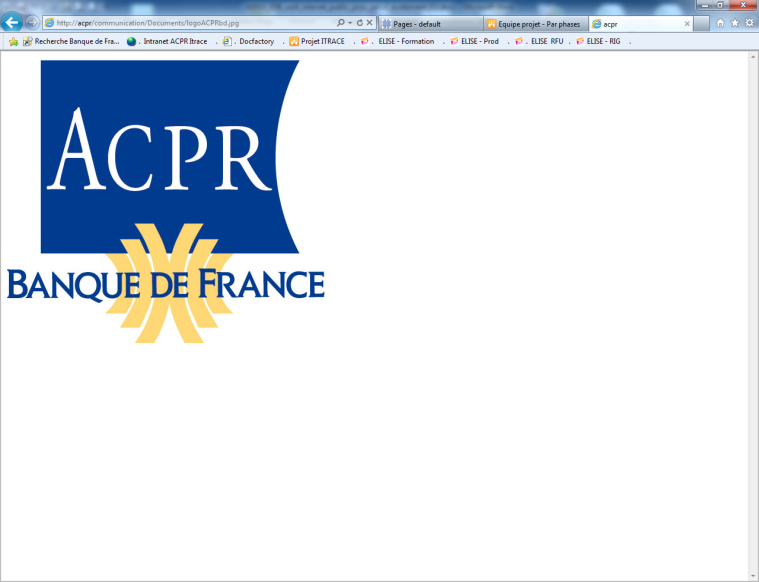 Questionnairepratiques commercialeset protection de la clientèle« Assurance vie »I-DONNEES D’IDENTIFICATIONII-DONNEES D’ACTIVITEIII-DISPOSITIF DE COMMERCIALISATIONIV-PRATIQUES COMMERCIALES ET MOYENS DEDIESV-VEILLE SUR LA PROTECTION DE LA CLIENTELE II.1 Données généralesII.2 Données retraite supplémentaireII.3 Chargements commerciaux et frais réelsIII.2 Commercialisation pour le compte de tiersIV – PRATIQUES COMMERCIALES ET MOYENS DEDIESIV.1 Budget publicitaire Montant total du budget publicitaire (publicités institutionnelles y compris) : …IV.2 Budget publicitaire par produitIV.3 Nouveaux produits / modifications substantielles de produits existantsIV.4 Rémunération des personnels salariés chargés de la commercialisation des produitsIV.4.1	Les objectifs de commercialisation (annuels ou ponctuels) ont-ils une incidence sur la rémunération ou les avantages non monétaires perçus par les personnels salariés chargés de la commercialisation des produits ?Oui Non Sans objet (aucun objectif commercial)IV.4.2	Part de la rémunération variable des personnels salariés chargés de la commercialisation des produits liée en tout ou partie à des objectifs de commercialisation (annuels ou ponctuels) ?IV.4.3	En moyenne, quelle est la part des avantages non monétaires perçus au regard de la rémunération annuelle des personnels salariés chargés de la commercialisation des produits ?Supérieure à 10 %5% ˂ x ≤ 10 %1 % ≤ x ≤ 5 %Inférieure à 1 %Sans objet (pas d’avantages non monétaires perçus)IV.4.4	Commentaires (champ libre)V.1 Identification de dysfonctionnements en matière de protection de la clientèleLe traitement des réclamations ou les contrôles menés ont-t-il permis de constater des dysfonctionnements au cours de l’exercice sous revue en matière de commercialisation et de protection de la clientèle au sein de l’entité ?a) Ouib) NonV.2 Description des audits réalisés au cours de l’année sous revue relatifs à la commercialisation ou la protection de la clientèle au sein de l’entité : …V.3 Nature et description des dysfonctionnements identifiésCommentaires généraux sur le questionnaire Assurance vie(champ libre)I - DONNEES D’IDENTIFICATIONAnnéeSIRENMATRICULEDénomination sociale de l’organismeFORME JURIDIQUEGROUPE D’APPARTENANCEDate de validation du questionnaire par un dirigeant effectif ou la personne qu’il a habilitée à cet effetNom du dirigeant effectif ayant validé le questionnaire ou nom et fonction de la personne qu’il a habilitée à cet effetII - DONNEES D’ACTIVITEType d’activités réalisées / produits proposés (affaires directes)Nombre de contrats / adhésions en portefeuilleNombre de personnes couvertesPrimesnettes (R0050)Provisions d’assurance vie clôture(R0160)Provisions d’assurance vie ouverture(R0170)Charge des prestations(R0150)Rachats payés(R0080)Participation aux bénéfices directement incorporée aux provisions techniques(R0440)Participation aux bénéfices incorporée aux prestations(R0130)Dotation pour provisions pour participation aux bénéfices(R0450)VIE – CAPITALISATION états 13.01 cat. 1 à 13Capitalisation en euros ou devises (cat. 1 et 2)Assurances individuelles / Groupes ouverts en euros(cat. 3, 4 et 5)dont  temporaires décès (cat. 3)dont en cas de viedont en cas de décèsdont garanties obsèques à titre principalContrats collectifs en euros ou devisesdont en cas de décès(cat. 6)dont en cas de vie(cat. 7)Contrats en UC(cat. 8 et 9)Branche 26 (hors RPS et hors PERP)(cat. 10)PERP (y compris branche 26)(cat. 11)Retraite professionnelle supplémentaire-RPS(cat. 12)dont branche 26dont eurocroissancedont autres eurosdont PERP (euro et UC)dont UCEurocroissance (cat. 13)Type d’activités réalisées / produits proposés (affaires directes)Nombre d’assurés(14.01 : C0020)Primes nettes émises(14.02 : C0010 + C0020)Prestations payées(14.02 : C0030 + C0040)Provisions d’assurance vie clôtureRETRAITE SUPPLÉMENTAIREPERPContrats destinés aux fonctionnaires et élus locaux (PREFON, COREM, CRH, FONPEL, CAREL)Retraite mutualiste du combattant (RMC)Contrats Madelin et exploitants agricolesArt. 39 du CGI (hors contrats IFC et pré-retraite)Art. 82 du CGIArt. 83 du CGI et PEREAutres contrats de retraite supplémentaireContrats indemnités de fin de carrière (IFC)Contrats préretraiteRevenus bruts perçus au cours de l’année sous revue
(en euros)Revenus bruts perçus au cours de l’année sous revue
(en euros)Revenus bruts perçus au cours de l’année sous revue
(en euros)Frais Frais Frais Frais Grandes familles de produits Chargements  d’acquisitionChargements de gestionAutres chargements  (dont « frais » de sortie, « frais » sur opérations, - rachats, arbitrages, etc.)Frais d’acquisition(R0320)Frais de gestion(R0330)Autres charges nettes de produits techniques(R0340)Frais de gestion des sinistres(R0090)Capitalisation en euros ou devises (cat. 1 et 2)Assurances individuelles / Groupes ouverts en euros(cat. 3, 4 et 5)dont garanties obsèques à titre principal dont temporaires décèsContrats collectifs à adhésion obligatoire en euros ou devises (cat. 6 et 7)Contrats en UC(cat. 8 et 9)Retraite supplémentaireIII - DISPOSITIF DE COMMERCIALISATION III - DISPOSITIF DE COMMERCIALISATION III - DISPOSITIF DE COMMERCIALISATION III - DISPOSITIF DE COMMERCIALISATION III - DISPOSITIF DE COMMERCIALISATION III - DISPOSITIF DE COMMERCIALISATION III - DISPOSITIF DE COMMERCIALISATION III - DISPOSITIF DE COMMERCIALISATION III - DISPOSITIF DE COMMERCIALISATION III - DISPOSITIF DE COMMERCIALISATION III - DISPOSITIF DE COMMERCIALISATION III - DISPOSITIF DE COMMERCIALISATION III - DISPOSITIF DE COMMERCIALISATION III - DISPOSITIF DE COMMERCIALISATION III.1 Canaux de distributionIII.1 Canaux de distributionIII.1 Canaux de distributionIII.1 Canaux de distributionIII.1 Canaux de distributionIII.1 Canaux de distributionIII.1 Canaux de distributionIII.1 Canaux de distributionIII.1 Canaux de distributionIII.1 Canaux de distributionIII.1 Canaux de distributionIII.1 Canaux de distributionIII.1 Canaux de distributionIII.1 Canaux de distributionProduits proposésRémunération versée à des distributeurs tiers/ délégatairesRémunération versée à des distributeurs tiers/ délégatairesNombre de nouveaux contrats par canal de distributionNombre de nouveaux contrats par canal de distributionNombre de nouveaux contrats par canal de distributionNombre de nouveaux contrats par canal de distributionNombre de nouveaux contrats par canal de distributionNombre de nouveaux contrats par canal de distributionNombre de nouveaux contrats par canal de distributionNombre de nouveaux contrats par canal de distributionNombre de nouveaux contrats par canal de distributionNombre de nouveaux contrats par canal de distributionNombre de nouveaux contrats par canal de distributionProduits proposésRémunération versée à des distributeurs tiers/ délégatairesRémunération versée à des distributeurs tiers/ délégatairesDistributeurs tiersDistributeurs tiersDistributeurs tiersDistributeurs tiersDistributeurs tiersRéseau salariéRéseau salariéRéseau salariéRéseau salariéRéseau salariéRéseau salariéProduits proposéspour la commercialisation du produitpour la gestion du produitCourtiers hors ECECAgents généraux Organismes d’assuranceAutresTotal dont vente en agencedont démarchagephysiquedont souscription en lignedont vente par téléphonedont  autres Capitalisation en euros ou devises (cat. 1 et 2)Assurances individuelles / Groupes ouverts en euros(cat. 3, 4 et 5)dont garanties obsèques à titre principaldont temporaires décès Contrats collectifs en euros ou devisesContrats en UC(cat. 8 et 9)Retraite supplémentaireBranche 26 (hors RPS et PERP)(cat. 10)PERP (y compris branche 26)(cat. 11)Retraite professionnelle supplémentaire -RPS(cat. 12)Eurocroissance (cat. 13)Type d’activités réalisées / produits proposés(affaires directes)Nombre de contrats / adhésions commercialisé(e)s pour compte de tiersStock de contrats souscrits pour le compte de tiersRémunération versée par des tiers pour la commercialisation ou la gestion des produitsDénomination des tiers pour le compte desquels les produits sont commercialisésCapitalisation en euros ou devises (cat. 1 et 2)Assurances individuelles / Groupes ouverts en euros(cat. 3, 4 et 5)dont garanties obsèques à titre principaldont  temporaires décès (cat. 3)Contrats collectifs en euros ou devisesdont en cas de décès (cat. 6)dont en cas de vie (cat. 7)Contrats en UC(cat. 8 et 9)Branche 26 (hors RPS et hors PERP)(cat. 10)PERP (y compris branche 26)(cat. 11)Retraite professionnelle supplémentaire(cat. 12)Eurocroissance (cat. 13)Retraite supplémentaireEtat 14.01ProduitsSupport de communication utilisé (O/N) Support de communication utilisé (O/N) Support de communication utilisé (O/N) Support de communication utilisé (O/N) Support de communication utilisé (O/N) Montant du budget publicitaire (en euros)ProduitsPresse et affichageTV, radio et cinémaMailings,  e-mailings et SMSBannières InternetAutresMontant du budget publicitaire (en euros)Capitalisation en euros ou devises (cat. 1 et 2)Assurances individuelles / Groupes ouverts en euros(cat. 3, 4 et 5)dont garanties obsèques à titre principaldont temporaires décès Contrats collectifs en euros ou devisesContrats en UC(cat. 8 et 9)Retraite supplémentaireProduits proposés / répartition par réseauxPilotage du produitPilotage du produitPilotage du produitPilotage du produitPilotage du produitCanaux / modes de distribution Canaux / modes de distribution Canaux / modes de distribution Canaux / modes de distribution Description succincte (marché cible, besoins couverts, stratégie...) Produits proposés / répartition par réseauxCréation de produitO/NModification substantielleO/NClientèle cible% clientèle cible / clientèle totaleRevenus attendus(en euros)SalariésO/NVADO/NIntermédiaires hors ECO/NECO/NDescription succincte (marché cible, besoins couverts, stratégie...) Capitalisation en euros ou devises (cat. 1 et 2)Assurances individuelles / Groupes ouverts en euros(cat. 3, 4 et 5)dont garanties obsèques à titre principaldont temporaires décès Contrats collectifs en euros ou devisesContrats en UC(cat. 8 et 9)Retraite supplémentaireBranche 26 (hors RPS et PERP)(cat. 10)PERP (y compris branche 26)(cat. 11)Retraite professionnelle supplémentaire(cat. 12)Eurocroissance (cat. 13)Part de la rémunération variable dans la rémunération annuelle (en %)Pourcentage des personnels salariés chargés de la commercialisation des produitsSupérieure à 20 %15% ˂ x ≤ 20 %10 % ≤ x ≤ 15 %Inférieure à 10 %V – VEILLE SUR LA PROTECTION DE LA CLIENTELEProduitsMoyen de détection : réclamation / contrôleNature des dysfonctionnements constatésProduit / Système de gestion / Pratique concerné(s)Actions correctrices engagées ou envisagéesCommentairesObsèques à titre principalÉpargneRetraite